Flygtning som lager- & terminalarbejder via integrationsgrundsuddannelsesforløb IGU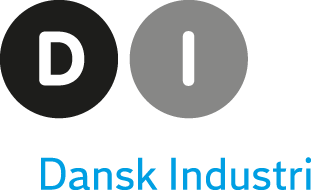 BaggrundLager- & terminalbranchen er et stort beskæftigelsesområde, som har tradition for at beskæftige medarbejdere med mange forskellige forudsætninger. Branchen er derfor interesseret i at rekruttere blandt flygtninge.Med den nye IGU-ordning er der nu skabt rammer for, hvordan dette kan lade sig gøre. Rammerne, som er godkendt af LO og DA, fastlægger, at IGU-forløbet skal have en varighed på 2 år med 20 ugers uddannelse indlagt i forløbet.De formelle rammer for IGU-forløbFlygtninge og familiesammenførte til flygtninge, der er fyldt 18 år, er under 40 år og har opholdstilladelse, når forløbet påbegyndes, kan begynde på en IGU. Det er en betingelse, at udlændingen har haft folkeregisteradresse i Danmark i mindre end fem år.Det er virksomheden, der er ansvarlig for, at udlændingen opfylder betingelserne for ordningen. Udlændingen har ansvaret for at dokumentere, at vedkommende tilhører målgruppen.Et IGU-forløb aftales direkte mellem udlændingen og virksomheden og dermed som udgangspunkt uden medvirken fra offentlige myndigheder.I samarbejde med udlændingen skal virksomheden indgå en skriftlig aftale om integrationsgrunduddannelse med en beskrivelse af, hvad den samlede integrationsgrunduddannelse forventes at indeholde. Det skal beskrives, hvilke arbejdsområder og funktioner udlændingen skal beskæftige sig med.Aftaleparterne skal anvende en aftaleblanket om integrationsgrunduddannelsen. Virksomheden og udlændingen udarbejder desuden en undervisningsplan. Udarbejdelse af undervisningsplanen vil i praksis ofte ske i samarbejde med relevante uddannelsesudbydere.Virksomheden skal senest en måned efter indgåelsen af aftalen indsende aftalen og undervisningsplanen til Styrelsen for International Rekruttering og Integration.Efter gennemførelsen af IGU-forløbet skal virksomheden udstede et bevis herfor.Forslag til IGU-forløb for integration af flygtninge i lager- & terminalbranchenVirksomheden indgår en IGU-aftale med flygtningen, der skal gennemføre forløbet. Aftalens varighed er 2 år og skal indeholde 20 ugers uddannelse. Forløbet består derfor af uddannelse, oplæring og arbejde i en virksomheden. I det følgende skitseres til inspiration et uddannelsesforløb, som bygger på jobpakken for ledige. I princippet kan virksomheden selv vælge indholdet i uddannelsesforløbet for sin IGU-ansatte, men stiller en virksomhed ikke med hele hold på en transportskole, vil forløbet næppe kunne gennemføres. IGU-ansatte kan ikke indpasses på ordinære AMU-kurser, med mindre flygtningen taler godt dansk. Transportskolen kan – og vil helt sikkert – forlange, at IGU-ansatte deltager på kurser, der er forlænget med 25 %. Derfor skal der samles hele IGU-hold.Når der er samlet et IGU-hold, er det virksomhederne og skolen, der i fællesskab aftaler det konkrete forløb.I det foreslåede første uddannelsesmodul arbejder IGU-kursisten med praktiske øvelser kombineret med den nødvendige teori. Der arbejdes med at plukke varer, emballere varer og klargøre dem til forsendelse. IGU-kursisten lærer om de almindelige rutiner på et lager og en terminal, om papirgangen, og om hvordan man mest hensigtsmæssigt indretter et lager/terminal. IGU-kursisten lærer at køre gaffelstabler og gaffeltruck og får gaffeltruckcertifikat, når certifikatprøven er bestået.Forløbet starter med et uddannelsesmodul, hvor der bl.a. erhverves gaffeltruckcertifikat. Derefter følger oplæring (praktik) og arbejde i virksomheden. Senere i forløbet falder endnu et eller to uddannelsesmoduler. I alle uddannelsesmoduler er der indlagt danskundervisning, som understøtter den faglige indlæring. Virksomheden bør sikre sig, at en transportskole kan gennemføre uddannelsesdelen, inden der indgås IGU-aftale. Forberedelse og rekrutteringDet foreslås, at lager- & terminalbranchens virksomheder lokalt/regionalt danner konsortier, der sammen med en transportskole kan gennemføre IGU-forløbet for hele hold (16 – 20 deltagere) af flygtninge. Hele hold er en forudsætning for, at transportskolen kan påtage sig opgaven.Branchen opfordres til at komme ud på sprogcentrene for at fortælle flygtningene om mulighederne for at blive lager- & terminalarbejder. Dette giver interesserede flygtninge et bedre mål med den danskundervisning, der er nødvendig for at blive lager- & terminalarbejder. De virksomheder, som indgår i forløbet, skal drøfte sagen i deres samarbejdsudvalg og at tage deres tillidsrepræsentanter med på råd. Det vil også være en god ide at drøfte sociale arrangementer, som inddrager de kommende medarbejdere med flygtningebaggrund.MentorordningUd over uddannelsesdelen og oplæring i virksomheden anbefales det at tilknytte en mentor for den IGU-ansatte. Midler til dette kan søges i jobcenteret.Mange af branchens virksomheder har allerede i dag medarbejdere ansat, som taler flygtningenes sprog. Disse medarbejdere kan både bistå ved informationsarbejdet, rekruttering, visitering og under uddannelses- og oplæringsforløbet som mentorer. Men selv om virksomheden ikke har medarbejdere med disse forudsætninger, er mentorer en vigtig faktor for et vellykket forløb.Visitering til forløbetDet anbefales at aftale et visiteringsforløb med jobcenteret i den kommune, hvor flygtningen bor. En grundig visitering er meget vigtig for at sikre, at flygtningen kan gennemføre forløbet og især uddannelsesdelen.Det vil være hensigtsmæssig at lade transportskolen stå for visiteringsforløbet, bortset fra virksomhedspraktikken, men det er naturligvis virksomheden, der træffer afgørelse om adgang til IGU-forløbet.Under visiteringsforløbet foretages der en kompetencevurdering af interesserede flygtning. Denne skal afdække uddannelsesniveau, helbred og kørekort. Det vil være mest hensigtsmæssigt, hvis flygtningen har bestået mindst Danskuddannelse 1 , har kørekort B og forudsætninger for at få udstedt gyldig lægeattest, men efter konkret vurdering kan flygtninge med færre sproglige forudsætninger komme i betragtning, hvis det vurderes, at de kan gennemføre skoledelen. Som led i visiteringsforløbet anbefales det, at interesserede flygtninge kommer i forudgående virksomhedspraktik i mindst en uge i virksomheden.Selve forløbetFlygtninge, der starter på forløbet, får en IGU-aftale og en undervisningsplan, som omfatter både uddannelsesdelen og oplæringsdelen. Med en sådan aftale i hånden har flygtningen (og virksomheden) ret til at påbegynde uddannelsesdelen – men denne ret er ikke meget værd, hvis ikke en transportskole kan gennemføre uddannelsesdelen. Hverken aftale eller uddannelsesplan skal godkendes af en myndighed, men aftalen og planen skal indsendes til Integrationsministeriet.Flygtninge, der gennemfører og består det første uddannelsesmodul garanteres hermed adgang til oplæring og arbejde i virksomheden samt senere uddannelsesmoduler.UddannelsesdelenUddannelsens første modul foreslås bygget op med følgende faglige AMU-kurser:Lagerindretning og lagerarbejde	 		  3 dageManuel lagerstyring		 		  2 dageManøvrering gaffeltruck, stabler og færdselslære	 	  3 dageGaffeltruck certifikatkursus B	 		  7 dageArbejdsulykker og adfærd i nødsituationer		  3 dageI alt 					18 dageForlænges med 25 %				22,5 dageFølgende kurser fra FælleskatalogetFagunderstøttende dansk som andetsprog for F/I		10 dageIntroduktion til arbejdsmarkedet	  		  3 dage Brug af it på arbejdspladsen	  		  3 dageAlt i alt modul 1				38,5 dage = 7,7 ugerUddannelsens andet modul bygges op med følgende faglige AMU-kurser:Enhedslaster				  5 dageOpbevaring og forsendelse af farligt gods		  5 dageKundebetjening – lager			  3 dageLagerstyring med it				  3 dageI alt					16 dageForlænges med 25 %				20 dageFølgende kurser fra FælleskatalogetFagunderstøttende dansk som andetsprog for F/I		10 dageI alt modul 2					30 dage = 6 ugerUddannelsesdelen skal i alt vare 100 dage = 20 uger. Det betyder, at de resterende 31,5 dage enten anvendes til danskundervisning eller til yderligere kurser. Hvis flygtningen har bestået Dansk 1, 2 eller 3, kan der ikke indgå yderligere danskuddannelse fra sprogcenteret i forløbet. Så skal de yderligere uger bruges til AMU-kurser, almen voksenuddannelse (AVU), forberedende voksenundervisning (FVU) eller HF-fag. Følgende modul kan anbefales:Modul 3 for IGU-ansatte med Dansk 1, 2 eller 3:Lagerstyring med it - grundlæggende funktioner		  5 dageLagerstyring med it - udvidede funktioner		  5 dageLogistik og samarbejde			  5 dageEfteruddannelse for erfarne truckførere		  2 dageI alt					17 dageForlænges med 25 %				21 dageFølgende kurser fra FælleskatalogetFagunderstøttende dansk som andetsprog for F/I		10 dageI alt for modul 3				31 dageHvis flygtningen ikke har bestået Dansk 1, 2 eller 3, kan den resterende uddannelsestid anvendes til danskundervisning på sprogcenteret. Her gælder, at en undervisningstime svarer til to arbejdstimer. Det aftales med flygtningens kommune, hvordan danskundervisning leveres under forløbet.Oplæring og arbejde i virksomhedenFlygtningen starter i virksomheden med introduktion til virksomhed, instruktion, sikkerhedsrutiner og indøvning af rutiner, mv. Herefter er flygtningen (den IGU-ansatte) klar til at arbejde selvstændigt i resten af IGU-forløbet, dog afbrudt af uddannelsesmodul 2 og eventuelt modul 3. For IGU-ansatte uden Dansk 1 indpasses danskundervisning på sprogcenteret i arbejdsugen. Under oplæringen følges den IGU-ansatte af en mentor.Alternativt forløbEn af ulemperne ved dette, foreslåede forløb er, at der skal samles hele hold. Et alternativ kunne være at ansætte flygtningen og lære vedkommende dansk på arbejdspladsen og i sprogcenteret først, således at flygtningen senere har en mulighed for at følge almindelige AMU-kurser. Dette kan gøres under IGU eller under de andre initiativer for flygtninge, som fortsat er en mulighed. Foregår det under IGU, skal der indlægges 20 ugers uddannelse, men fordelen under IGU er som nævnt, at flygtningen (og virksomheden) har ret til 20 ugers uddannelse. Der er ingen, der skal godkende.Økonomi og finansieringForløbet gennemføres under IGU-ordningen. Uddannelsesdelen finansieres af det offentlige, både uddannelse og forsørgelse. Under uddannelsesdelen modtager den IGU-ansatte integrationsydelse. Det er den IGU-ansatte, der selv skal søge kommunen om dette.Der er ingen omkostninger for virksomheder under uddannelse.Under oplæringen og arbejde i virksomheden aflønnes flygtningen med overenskomstens EGU-sats – pt. 63,93 kr. pr. time. Øvrige vilkår, herunder pension, overarbejdsbetaling, følger Fællesoverenskomsten. Det er kun lønmæssigt der er forskel på IGU-ansatte og øvrige medarbejdere.Der er indført en bonusordning i IGU, hvor virksomheden kan søge en bonus på 20.000 kr. efter 6 måneders forløb samt yderligere 20.000 kr., når IGU-forløbet er slut. Udeståender og udfordringerLager- & terminalbranchen skal etablere konsortier i nærområder, som kan løfte forløbet for hele hold (16 - 20 flygtninge). I konsortiet indgår kommuner, der skal stille med flygtninge, samt en transportskole, der kan løfte uddannelsesdelen. Det er helt afgørende, at der er en transportskole med, som kan levere uddannelsesdelen, og det kræver som nævnt, at der kan stilles hele hold.En IGU-aftale er ikke bindende, forstået på den måde, at der ikke i lovgivningen er anført nogen sanktioner, hvis flygtningen løber fra aftalen (virksomheden mister sin mulighed for bonus, hvis den opsiger aftalen). I selve skemaet er der anført: ”Stillingen kan i øvrigt opsiges efter de almindelige opsigelsesregler og –varsler i overenskomsten”Link: Ministeriets vejledning om IGU: http://uibm.dk/arbejdsomrader/Integration/integrationsgrunduddannelsen